UNIVERSIDADE DO ESTADO DE SANTA CATARINA – UDESC 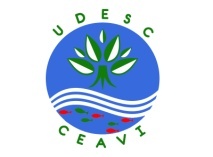 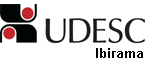 CENTRO DE EDUCAÇÃO SUPERIOR DO ALTO VALE DO ITAJAÍ – CEAVIPLANO DE ENSINODEPARTAMENTO: Engenharia de Software DISCIPLINA: Gestão de Recursos Humanos 			SIGLA: 25GRH PROFESSOR: Fernando Scheeffer		                         E-mail: fernando.scheeffer@udesc.br                                                                       CARGA HORÁRIA TOTAL: 36 h/aCURSO: Engenharia de Software SEMESTRE/ANO: 	2016/2 				PRÉ-REQUISITOS: NãoOBJETIVO GERAL DO CURSO: O Curso de Bacharelado em Engenharia de Software do CEAVI objetiva formar profissionais aptos a produzir sistemas de software de alta qualidade. Por alta qualidade, compreende-se softwares produzidos aplicando-se técnicas, métodos e ferramentas que permitam produzi-los como propriedades ergonômicas, funcionais, manuteníveis, seguros e de alto desempenho para as diversas áreas de negócio. Espera-se alcançar este objetivo por meio de uma formação que permita ao egresso desempenhar com plenitude suas atribuições profissionais com base em quatro pilares: competência técnica, multidisciplinaridade, postura ética e comportamento empreendedor. Objetiva-se então que o perfil adquirido pelo egresso ao longo do Curso o capacite para o atendimento de uma demanda nacional e principalmente regional, de modo que este possa se integrar ao mercado de forma plena e atuando nas diversas áreas do mercado de software. EMENTA: Introdução à gestão de pessoas. Bases teóricas da administração. Motivação e necessidades humanas. Cargos e funções. Noções de liderança. Liderança situacional. Liderança e inteligência emocional. Comunicação. Delegação. Formação e trabalho de equipes. OBJETIVO GERAL DA DISCIPLINA: Instrumentalizar os acadêmicos para que consigam aprimorar seus relacionamentos interpessoais, sobretudo melhor compreendendo os fundamentos do estudo do comportamento organizacional.OBJETIVOS ESPECÍFICOS DA DISCIPLINA: . Propiciar uma aproximação com a Psicologia do trabalho e a área de gestão de pessoas;. Permitir uma melhor compreensão do comportamento humano, sobretudo no trabalho;. Proporcionar o aprimoramento das habilidades sociais.METODOLOGIA PROPOSTA:Aula expositiva; estudo de texto; recursos audiovisuais.AVALIAÇÃO: P1 (40%); P2 (40%); L (20%).Obs: A avaliação “L” se refere à realização de atividades e exercícios em sala. Os alunos faltantes poderão enviar as atividades até o horário da aula.BIBLIOGRAFIA PRINCIPAL:MARTINS, Vera. Seja assertivo!: como conseguir mais autoconfiança e firmeza na sua vida profissional e pessoal. Rio de Janeiro: Elsevier, 2005. 158.2 M383sROBBINS, S. P. Comportamento organizacional. 11. ed. São Paulo: Pearson Prentice Hall, 2006. 658.4095 R636cNEWSTROM, J. W. Comportamento organizacional: o comportamento humano no trabalho. São Paulo: McGraw-Hill, 2008. 658.31 N558cWAGNER, J. A.; HOLLENBECK, J. R. Comportamento organizacional: criando vantagem competitiva. 2. ed. São Paulo: Saraiva, 2009. 658.314 W132coBIBLIOGRAFIA DE APOIO:BOCK, A. M. B. Psicologias: uma introdução ao estudo da Psicologia. 13. ed. São Paulo: Saraiva, 1999. 370.156  B665pCHIAVENATO, I. Comportamento organizacional: a dinâmica do sucesso das organizações. 2. ed. Rio de Janeiro: Elsevier, 2010. 658.00  C532cDESSLER, G. Administração de recursos humanos. 2. ed. São Paulo: Prentice Hall, 2003. 658.3 D475aFIORELLI, J. O. Psicologia para administradores: integrando teoria e prática. 5. ed. São Paulo: Atlas, 2006. 158.7 F518pGREENBERGER, D.; PADESKY, C. A. A mente vencendo o humor: mude como você se sente, mudando o modo que você pensa. Porto Alegre: Artmed, 1999. 615.851  G798gSOTO, E. Comportamento organizacional: o impacto das emoções. São Paulo: Cengage Learning, 2011. 658.001 S718cSPECTOR, P. E. Psicologia nas organizações. São Paulo: Saraiva, 2002. 158.7 S741pCRONOGRAMA DAS ATIVIDADES:CRONOGRAMA DAS ATIVIDADES:CRONOGRAMA DAS ATIVIDADES:03/0820:40-22:201. Apresentação do plano de ensino (conteúdos, metodologia e sistema de avaliação).10/0820:40-22:202. Psicologia enquanto ciência (origem, definição e Psicologia do Trabalho).17/0820:40-22:203. Abordagens em Psicologia: psicologia comportamental-cognitiva e psicanálise.24/0820:40-22:204. Conceitos-chave em Psicologia: personalidade.31/0820:40-22:205. Inteligência, emoções e percepção.03/0920:40-22:206. Revisão prova. Aula à distância referente ao feriado do dia 07/09.14/0920:40-22:207. Prova 1. 21/0920:40-22:208. O estudo do comportamento organizacional. Leitura e entrega de ficha de aproveitamento de leitura do texto "O comportamento organizacional" (ROBBINS, 2006, p. 06-11).28/0920:40-22:209. Conceitos básicos de motivação (conceito, teorias clássicas e contemporâneas) e aplicações – exercício seguido de discussão.05/1020:40-22:2010. Empowerment, participação e gestão da mudança.16/1020:40-22:2011. Entrega da ficha de aproveitamento de leitura do texto "Assertividade: mais do que um comportamento, uma filosofia de vida" (MARTINS, 2005, p. 17-36). Aula à distância referente ao feriado do dia 12/10.19/1020:40-22:2012. Comportamento assertivo e comunicação organizacional. 26/1020:40-22:2013. Liderança. Leitura complementar do texto: “Liderança de grupos e organizações” (WAGNER; HOLLENBECK, 2009, p. 241-250) e estudos de caso Fiorelli (2006, p. 199-229).05/1120:40-22:2014. Entrega de resenha crítica do texto "Satisfação e estresse no local de trabalho" (WAGNER; HOLLENBECK, 2009, p. 119-146). Aula à distância referente ao feriado do dia 02/11.09/1120:40-22:2015. Satisfação e estresse no trabalho.16/1120:40-22:2016. Características e eficácia de equipes de trabalho.23/1120:40-22:2017. Revisão prova.30/1120:40-22:2018. Prova 2.07/1220:40-22:2019. Exame. 